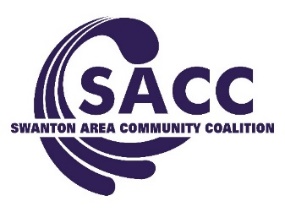 Board Meeting AgendaNovember 7, 2017Attendance: Gary Waterstradt, Matthew Schneider, Lori Jones, Ed Strietelmeier, Neil Toeppe, Kerri Rochelle, Garrett Swank, Andrea Smith & Jill FinkExcused: Adam Berg, Colin McQuade, Matt Smith, Abigail Scicere & Deb ChanyWelcome & Introductions (Gary)Old Business (Gary)Review of Meeting Minutes.  1st: 		2nd: 		Vote: Open FloorNew BusinessOrganization Update (Gary/Andrea)New Board Members- Lori (Parent/School) & Cindi (Civic) WELCOME!!!!!Board Education- later.Review of Financial Status- Neil             Current Balance:  DFC - $5,705.84         	MHB - $11,633.58            Reserves - $29,538Youth Programming (Jill)SEED SMS & SHSRed Ribbon Week Review5th Quarter ReviewHalloween Hoopla ReviewElementary UpdateUpdates (Gary/Andrea)National DTBD (Adam Reports)- 35 # collected & LC 1,432.04 #Town Hall- Collaborate with MattXmas in Swanton- Same. Collaborate with SFDCharacter Building Campaign- InternHoliday CampaignBoard Education.  Sustainability.  Partnerships.Expansion- It is about growth and helping to work togetherOpen Floor To Discussion (Gary)Adjournment (Gary)  Law Enforcement: Jim Piotrowski (Neil)School: Paulette BazGovernment: Chief Barry Cousiner (sp)Religion:  Pastor Todd Milner Providence Lutheran ChurchParent:Business: Connie KohnCivic Org: American Legion?Prevention: Bill GehaHealth/Pharm: Media: Hazel Wood The Key (Neil) 419.826.1010 or Bill O’Connell working on itYouth Org: Boy Scouts? Church Youth Group?Youth High School: XavierYouth Middle School:  Bill?